VOICEBOX Equal Opportunities Monitoring Form 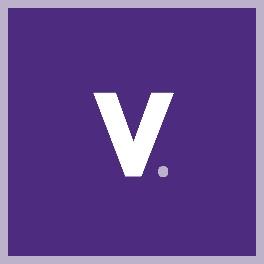 Please return this form by email to fbeard8@gmail.com along with your completedapplication form and cover letterApplication for the post of:      CONFIDENTIAL - FOR MONITORING PURPOSES ONLYWe aim to ensure that all applicants for posts receive equal treatment irrespective of their age, gender, ethnic origin or disability.  In order to monitor the effectiveness of this policy we should be grateful if you would complete this section.This section will be separated from your application form when received and retained by our People and Culture team. 	Surname:      	Forenames: 	     				Date of Birth:       	Age: 	     				Ethnic OriginYour ethnic origin is not your nationality, place of birth or citizenship but refers to your colour and broad ethnic group.I would describe my ethnic origin as:- (Please highlight the relevant box and type X)White					☐Gypsy or Traveller			☐Black or Black British - Caribbean		☐Black or Black British - African		☐Black - Other				☐Asian or Asian British - Indian		☐Asian or Asian British - Pakistani	                ☐Asian or Asian British – Bangladeshi 	☐Chinese				                ☐Asian - Other				☐Mixed - White and Black Caribbean 	☐Mixed - White and Black African		☐Mixed - White and Asian		                ☐Mixed – Other				☐Arab					☐Other Ethnic Background		                ☐Prefer not to say			                ☐	Gender IdentityWhat are your pronouns?This helps us understand the best way to address you. She/Her	☐He/Him	☐They/Them	☐Name only	☐None	☐	Prefer not to say	☐Other	______________What best describes your gender?Male	☐	Female	☐	Prefer not to say                ☐Prefer to self-describe: ______________Is your gender the same as the gender you were assigned at birth?Yes	☐	No    	☐	Prefer not to say                ☐Sexual OrientationBisexual	☐            Heterosexual	☐	Gay man	 ☐            Prefer not to say	☐	Lesbian	 ☐            Prefer to self-describe: _____________________Religion or Belief(What is your Religion?)No religion              	☐     	Buddhist			☐Christian                 	☐	Hindu		☐Jewish                     	☐     	Muslim		☐Sikh                        		☐    	Spiritual		☐Prefer not to say		☐	Other: _____________________Nationality:	________________DisabilityAs some of the recruitment process is decentralised, a section on disability appears both in the main application form so that managers are made aware of any reasonable adjustments required during the process and in this tear-off part which is used by our People team to monitor equal opportunities.Do you consider yourself to have a disability:   	YES  ☐		NO  ☐  Nature of Disability:      	How did you become aware of this vacancy?Voicebox website	☐		Arts Jobs ☐		St. Margaret’s House	☐
Facebook/Twitter  	☐  		Email 		☐		Other		☐If other please state:_______________I declare that all information given in this application is, to the best of my knowledge, complete and correct.Signed (please insert electronic signature or leave blank):      Date: